Resultaterne fra Præmie & Pokalskydning i Tørring Jagtforening 2019. 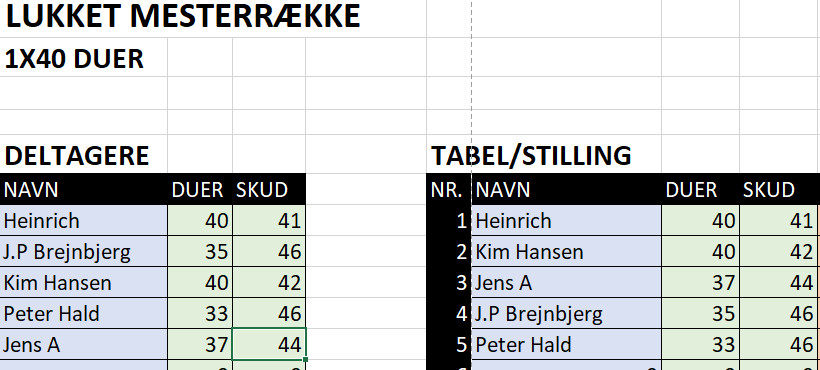 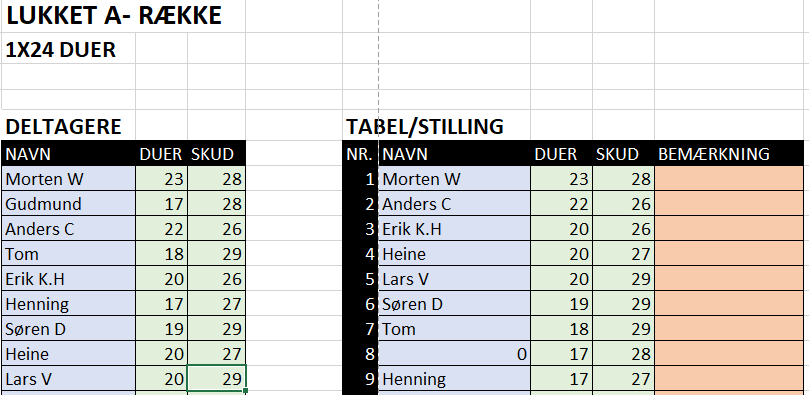 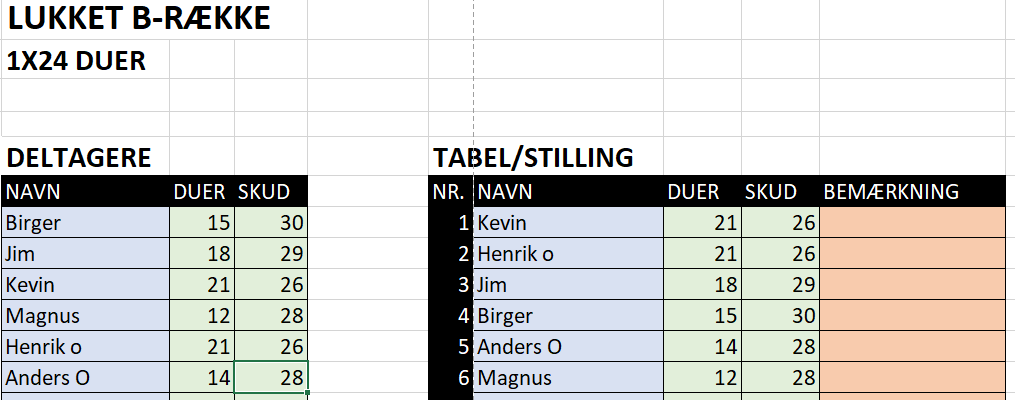 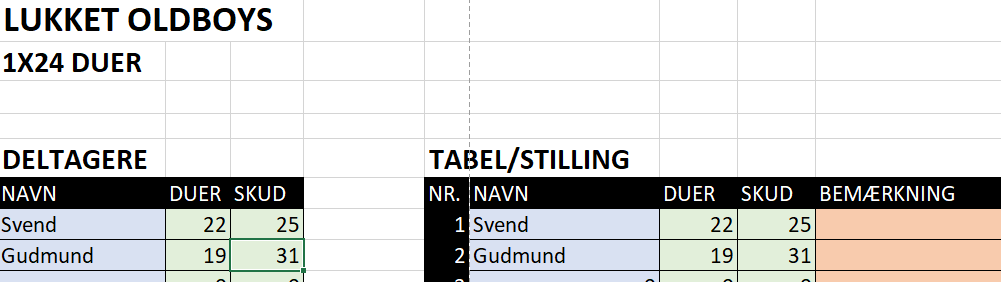 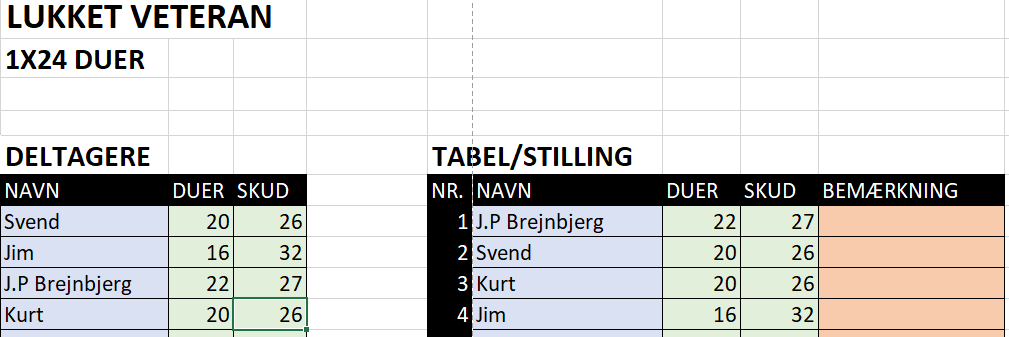 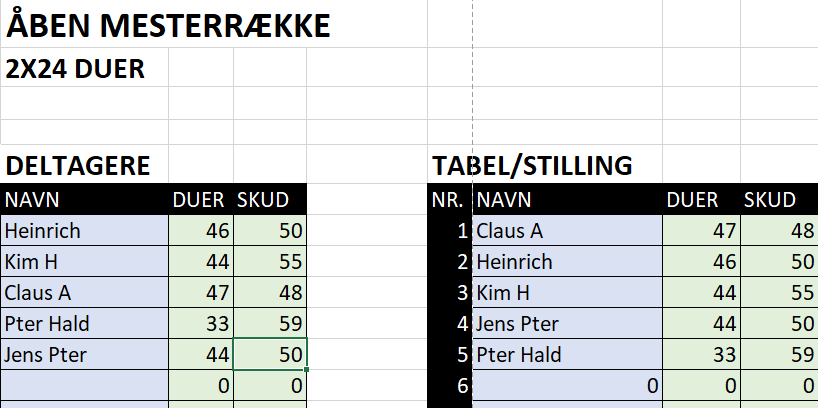 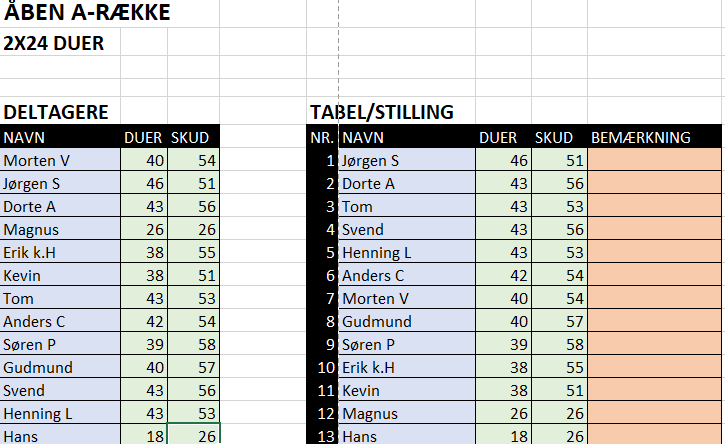 